Writing Abstracts for Research ProjectsWriting Across the CurriculumCity TechThank you for attending the Writing Abstracts for Research Projects workshop. A successful abstract is a clear summary of your research work that includes several aspects to introduce, explain, and describe the significance of your work. Below are the five key elements to incorporate in a successful abstract:  Motivation: Describe the necessity of the investigation in a broader context.   ​Question: Describe what is being investigated and what questions are being posed​.Methodology: Describe how the problem at hand is being studied.Conclusion: Describe any findings or expected findings. Implications: Describe the impact this research might have on future studies in your       field.To write an abstract for your upcoming research poster at City Tech, you need to:Write a first draft of an abstract. Make sure all of the five elements above are incorporated. Use keywords specific to your discipline.  Share this handout and your draft with your mentor / advisor. Review your draft with your mentor / advisor. Use standard academic English and check for mistakes and typos. Be mindful of your audience. The poster session at City Tech is attended       by students and faculty from all disciplines.  Finalize your abstract. In case you need a refresher on the workshop, you can find the PowerPoint slides on the WAC OpenLab site under the tab Student Workshops:  https://openlab.citytech.cuny.edu/writingacrossthecurriculum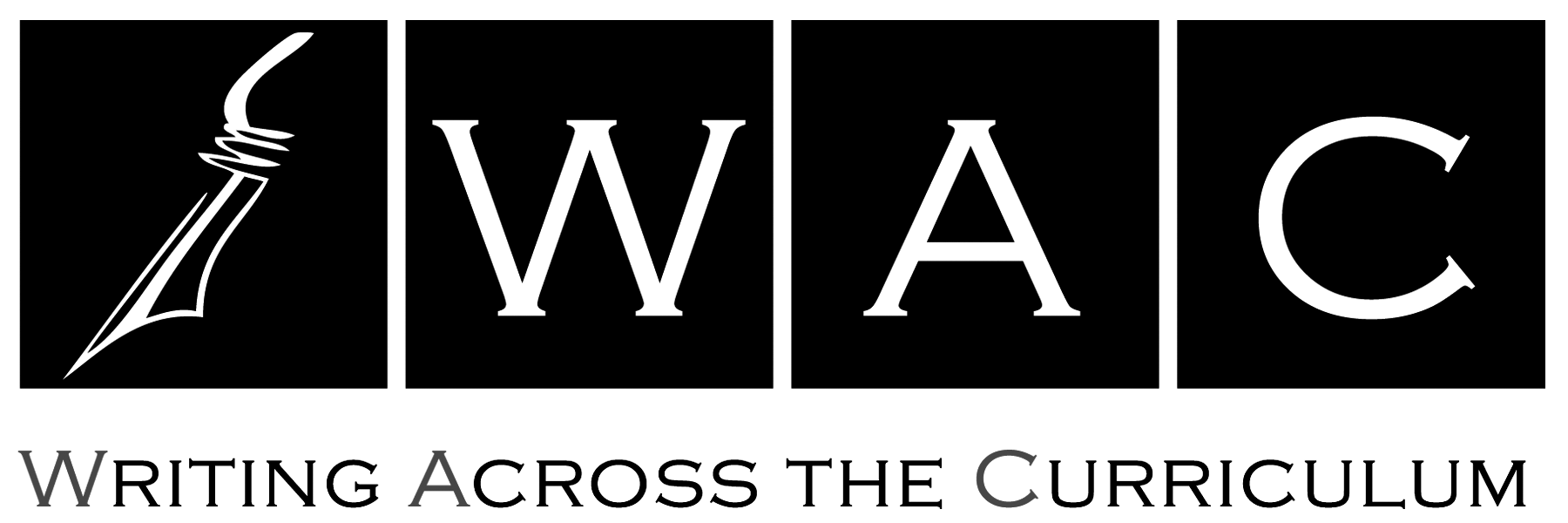 